Inschrijfformulier 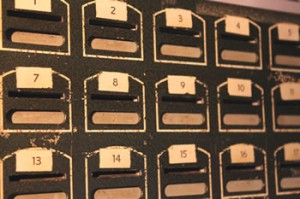 Spaarkas Café DEJA VU 2018 / 2019Datum:		_________________________ Naam:			______________________________________________Postcode: 		______________________________________________Straat:		_______________________________________Nr._____Woonplaats:		______________________________________________Geboortedatum:	______________________________________________Telefoonnummer:	______________________________________________E-mail:		______________________________________________Gelieve 3 voorkeurcijfers in te vullen tussen de 1 en 401. _____2. _____3. _____Vanaf 19 februari 2018 is het mogelijk te sparen bij Deja Vu voor seizoen 2018/2019Het einde van de spaarperiode betreft de periode vóór Carnaval 2019Deelnemers dienen elke week (minimaal) 5 euro te sparen Er kan niet voor meerdere weken gespaard worden, er wordt geteld pér weekWanneer er niet of niet voldoende (<5,-) gespaard is wordt er  1 euro boete in rekening gebrachtDe spaarkas wordt wekelijks (maandag) geleegd. Het te sparen bedrag dient tussen elke maandag en úiterlijk de zondag van iedere week te zijn voldaan Het legen van de spaarkas geschiedt áltijd in het bijzijn van een tweede persoon, toezichthouderDeelnamekosten bedragen eenmalig 12,50 (dit bedrag wordt aan het einde van de spaarperiode in mindering gebracht op het door jou gespaarde bedrag)Aan het einde van de spaarperiode vindt er een ALL-IN feestavond plaatsLater starten met sparen is mogelijk tot uiterlijk week 49 (de week van 3 t/m 9 december) Wanneer je later start wordt er géén boete berekend over de achterliggende periode (de voorwaarden gaan van start vanaf het moment van aanmelden)Ben je te laat? Niet getreurd, je kan je dan vast aanmelden voor het nieuwe jaar 2019/2020Lever dit formulier in aan de bar of verzend naar discafedejavu@gmail.comDankje voor je deelname! Deja Vu